Награда депутату Государственной Думы Российской Федерации	6 октября 2015 г. в Тюменском государственном университете президент Тюменской региональной общественной организации выпускников Николай Добрынин вручил депутату Государственной Думы Федерального Собрания РФ, заместителю председателя комитета по безопасности и противодействию коррупции Валееву Э.А. Почётный знак "За личный вклад". 	Этой награды Эрнест Абдулович удостоен за большой вклад в развитие и укрепление юридического образования в регионе и оказание практической помощи в деятельности организации.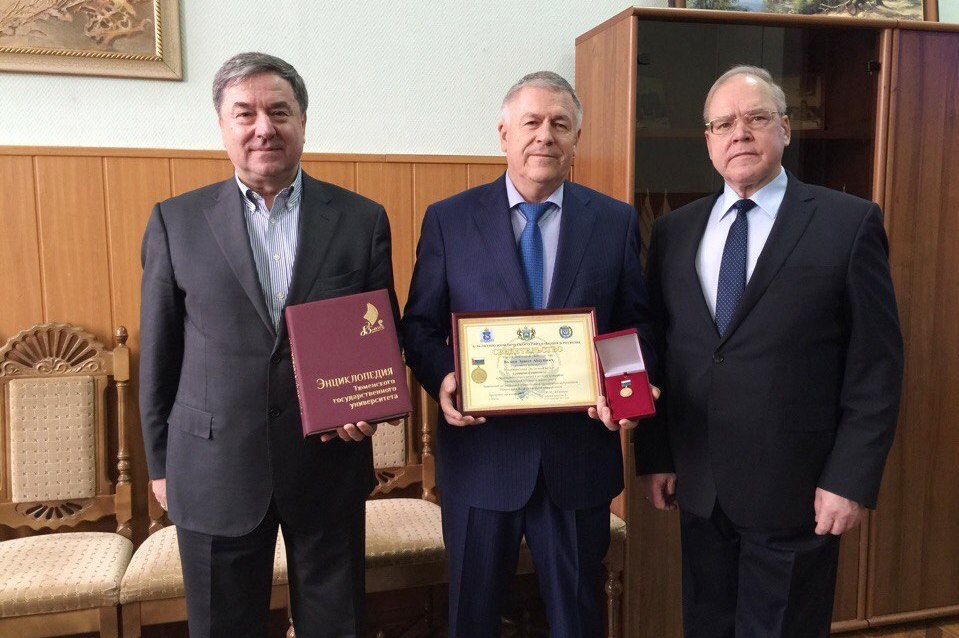 